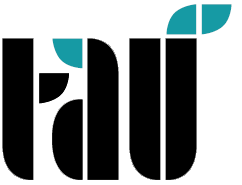 TÜRK-ALMAN ÜNİVERSİTESİFEN BİLİMLERi ENSTİTÜSÜMAZERET SINAVI TALEP FORMUFEN BİLİMLERİ ENSTİTÜSÜ MÜDÜRLÜĞÜ’NEAşağıda yazılı dersin/derslerin ara sınavına……………………………………………………... ..…………………………………………………………………………………………………………..…………………………………………………………………………................. nedeniyle giremedim. Müdürlüğünüzün belirleyeceği gün ve saatte, aşağıda belirttiğim   ..........   adet dersten tarafıma vize mazeret sınavı yapılmasını talep ediyorum. Gereğinin yapılmasını saygılarımla arz ederim. * Ek: Mazeretin Belgesi Tarih:   Öğrenci (İmza)	ÖĞRENCİ ADI SOYADI ÖĞRENCİ NO / T.C. KİMLİK NOKAYITLI OLDUĞU PROGRAMDANIŞMANIN ADI SOYADIDERS YILI / DÖNEMİKodu
CodeDersin Adı
Name der VorlesungSınav TarihiMazereti